В целях упорядочения мероприятий межпоселенческого характера по работе с детьми и молодёжью на территории муниципального образования «Колпашевский район», на основании решения Думы Колпашевского района от 29.11.2006 № 240 «Об утверждении Положения «Об организации и осуществлении мероприятий межпоселенческого характера по работе с детьми и молодёжью на территории муниципального образования «Колпашевский район», постановлений Администрации Колпашевского района от 31.03.2016 № 334 «Об утверждении муниципальной программы «Развитие молодёжной политики, физической культуры и массового спорта на территории муниципального образования «Колпашевский район»», 
от 10.12.2015 № 1257 «Об утверждении муниципальной программы «Обеспечение безопасности населения Колпашевского района»1. Утвердить годовой план мероприятий в сфере молодёжной политики на территории Колпашевского района, финансируемых за счёт средств бюджета муниципального образования «Колпашевский район» на 2018 год, согласно приложению.2. Опубликовать настоящее распоряжение в Ведомостях органов местного самоуправления Колпашевского района и разместить на официальном сайте органов местного самоуправления муниципального образования «Колпашевский район».3. Контроль за исполнением распоряжения возложить на начальника Управления по культуре, спорту и молодёжной политике Администрации Колпашевского района Бардакову Т.Б.И.о.Главы района								И.В.ИвченкоТ.Б.Бардакова5 27 43Приложение к распоряжению Администрации Колпашевского районаот   23.01.2018   №  20 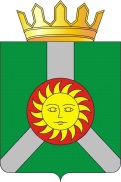 АДМИНИСТРАЦИЯ  КОЛПАШЕВСКОГО РАЙОНА ТОМСКОЙ ОБЛАСТИРАСПОРЯЖЕНИЕАДМИНИСТРАЦИЯ  КОЛПАШЕВСКОГО РАЙОНА ТОМСКОЙ ОБЛАСТИРАСПОРЯЖЕНИЕАДМИНИСТРАЦИЯ  КОЛПАШЕВСКОГО РАЙОНА ТОМСКОЙ ОБЛАСТИРАСПОРЯЖЕНИЕ23.01.2018	                                                                                                    №  2023.01.2018	                                                                                                    №  2023.01.2018	                                                                                                    №  20Об утверждении годового плана мероприятий в сфере молодёжной политики на территории Колпашевского района, финансируемых за счёт средств бюджета муниципального образования «Колпашевский район»на 2018 годГодовой план мероприятий в сфере молодёжной политики на территории Колпашевского района, финансируемых за счёт средств бюджета муниципального образования «Колпашевский район» на 2018 годГодовой план мероприятий в сфере молодёжной политики на территории Колпашевского района, финансируемых за счёт средств бюджета муниципального образования «Колпашевский район» на 2018 годГодовой план мероприятий в сфере молодёжной политики на территории Колпашевского района, финансируемых за счёт средств бюджета муниципального образования «Колпашевский район» на 2018 годНаименование районного мероприятия по работе с детьми и молодёжьюОбъём финансиро-вания (руб.)Сроки проведенияРаздел 1. Мероприятия межпоселенческого характера по работе с детьми и молодёжьюРаздел 1. Мероприятия межпоселенческого характера по работе с детьми и молодёжьюРаздел 1. Мероприятия межпоселенческого характера по работе с детьми и молодёжьюВсего на реализацию раздела 1, в том числе:300 000,00Организация и проведение мероприятий, приуроченных ко Дню молодёжи300 000,00ИюньРаздел 2. Мероприятия по профилактике правонарушений среди несовершеннолетнихРаздел 2. Мероприятия по профилактике правонарушений среди несовершеннолетнихРаздел 2. Мероприятия по профилактике правонарушений среди несовершеннолетнихВсего на реализацию раздела 2, в том числе:48 000,002.1. Организация и проведение районной акции «Лабиринт наркомана»28 000,00Март-декабрь2.2. Организация и проведение учреждениями культуры круглых столов и других мероприятий профилактической направленности, в том числе:2.2.1. Организация и проведение комплекса круглых столов по вопросам профилактики межэтнических конфликтов20 000,00Август - ноябрьИтого:348 000,00